Муниципальное бюджетное дошкольное образовательное учреждение «Детский сад «Колокольчик» МО Среднеколымский улус (район) Республики Саха (Якутия)	E-mail: kolokolchik-sr@mail.ru; Сайт: http://kolokolchik.ouykt.ruПрограмма  проекта «Ко-Э-Ко»г. СреднеколымскПрограмма проекта «Ко-Э-Ко»(Колокольчик – Экология - Колыма)1. Информационная характеристика научно – исследовательского проекта Ответственные исполнители: Муниципальное бюджетное дошкольное образовательное учреждение «Детский сад «Колокольчик» МО Среднеколымский улус (район) Республики Саха (Якутия)    Исполнители - педагогический коллектив МБДОУ «Детский сад «Колокольчик» МО, родители, дети.     Руководитель – Тарасова Татьяна Христофоровна МБДОУ  «Детский сад «Колокольчик» Среднеколымского улуса.  Авторы  проекта:Тарасова Татьяна Христофоровна - заведующаяСлепцова Матрёна Иннокентьевна – старший воспитательКириченко Марина Владимировна - музыкальный руководительСозонова Елизавета Петровна - инструктор по физ.воспитаниюДокторова Таисия Иннокентьевна – воспитательСозонова Александра Александровна – воспитатель Сыроватская Ольга Ивановна - логопедЩербакова Надежда Анатольевна - воспитательСлепцова Ольга Николаевна – воспитательЧирикова Александра Михайловна – воспитательЕремеева Лидия Руслановна – воспитатель  Юридический адрес: 678790, Республика  Саха  (Якутия), Среднеколымский улус ( район), г.Среднеколымск ул.Мицкевича 5.Телефон 8 (411) 56 41- 924База: Муниципальное бюджетное дошкольное образовательное учреждение «Детский сад «Колокольчик» МО Среднеколымский улус (район)Справка об образовательном учрежденииЗдание детского сада - каменное, новое, построенное в 2012 году. В детском саду  имеется физкультурный и музыкальный зал, кабинет логопеда, психолога, ИЗО -  кабинет, медицинский кабинет, зелёная зона.В 2018/2019  учебном году воспитанников - 113. Детский сад работает в режиме пятидневки.  Всего педагогов – 16Тип проекта: творческаяОбразовательная область: познавательная.Участники проекта: воспитатели, специалисты, дети  и родители.Форма реализации проекта: подгрупповая, фронтальная.Возрастная направленность: средняя группа, старший дошкольный возраст.Продолжительность реализации проекта: один годКонстатирующий эксперимент проводился на базе  МБДОУ   «Колокольчик»Условия проведения: в нормальной обстановке в дневное время. Целью констатирующего эксперимента было выявление показателей воспитания экологической культуры у детей среднего, старшего дошкольного возраста.Экологическая воспитанность является результатом присвоения дошкольниками ценностей экологической культуры в ходе экологического образования и выражающееся в гуманно-ценностном отношении к природе как качественном преобразовании освоенных ребенком экологических представлений, умений осуществления деятельности в природе и накопленного эмоционального опыта отношения к живым существам.Изучение своеобразия экологического воспитания детей как ценностного отношения к природе и определение ее уровневых проявлений как единство содержания и формы проявления включает когнитивно - эмоциональный и поведенческий компоненты.Ценностное отношение к природе предполагает понимание ребенком ее ценности и значения для человека, наличие интереса к природным объектам и деятельности с ними, осознание необходимости соблюдения правил и норм гуманного взаимодействия с животными и растениями.1. Выявление особенностей ценностного отношения к природе в суждениях детей определяет цели следующих заданий.*Изучение особенностей понимания детьми ценности природных объектов. Ребенку задаются вопросы:Назови диких животных нашего краяНазови растения нашего края	Назови птиц нашего краяНазови рыб наших водоёмовКаких домашних животных ты знаешь?Какие реки нашей республики ты знаешь?*Выявление наличие у дошкольников интереса к природным объектам и деятельности с ними. Выяснялось, есть ли у ребенка дома животные и растения, и затем предлагалось решить ситуацию:«Что бы ты хотел получить в подарок на день рождения - живое существо или игрушку? Почему?»*Изучение представления детей о правилах и нормах отношения к природе и понимание значимости их соблюдения при взаимодействии с животными и растениями.             Дошкольнику предлагалось ответить на вопрос: «Как нужно относиться к животным и растениям? Почему?», а затем оценить изображенные на картинках позитивные и негативные поступки детей в природе, и мотивировать свою оценку.*Определить, каково вербальное отношение ребенка к живому объекту в ситуации выбора. Дошкольнику предлагалась ситуация, в которой герой делает выбор между помощью живому существу и более приятным для себя делом. *Выявление характера отношения детей к животным и растениям: его активность, избирательность, устойчивость, осознанность - в естественных условиях. Используется наблюдение за отношением детей к природным объектам в группе и на участке детского сада, во время прогулок и экскурсий в парк.*Изучение характера отношения детей к животным и растениям в специально созданных условиях. Использовалось наблюдение за отношением детей к живым существам в зеленом уголке. Созданные условия заключались в том, что некоторые из живых существ нуждались в помощи (нужно было полить растения, удалить с них пыль, покормить аквариумных рыб  и черепах) и для этого были приготовлены необходимые средства; в комнате размещаются материалы для занятия другими видами деятельности (изобразительной, игровой и т.п. ), что позволяет создать для детей ситуацию выбора.Если ребенок самостоятельно не замечал необходимость помощи живому, его внимание привлекается к состоянию объектов и выясняется:как себя чувствует живой объект,как ребенок это узнал,как ему можно помочь,хотел бы ребенок помочь растению или животному.*Изучение особенностей практической деятельности детей в природе - осуществление ухода за растениями (полив, рыхление, удаление пыли).При выполнении детьми данных заданий фиксируется:*эмоциональные и речевые реакции по отношению к объектам природы; позитивные и негативные проявления отношения к живым существам, *интерес к животным и растениям и деятельности с ними,*инициатива в стремлении самостоятельно помочь нуждающимся в помощи животным и растениям; отношение ребенка к предложению взрослого оказать помощь живому,*осознает ли ребенок направленность ухода на создание условий для жизни живого; использует ли он представления о растениях и животных как живых существах при определении их состояния и выборе способа оказания им помощи,*качество полученного ребенком результата ухода,*совпадает ли вербальное и реальное отношение детей к природе.Результаты выполнения данных заданий позволяют получить картину своеобразия и уровневых проявлений экологической воспитанности детей старшего дошкольного возраста.Оценить уровень экологической воспитанности возможно на основе наличия у детей:Проявлений гуманного отношения к животным и растениям; доброжелательности и интереса к ним, стремления осуществить позитивное взаимодействие с живыми существами, оберегать живое и заботиться о нем.2. Экологических представлений о животных и растениях как живых существах, сложившихся в природе связях, ценности объектов природы вытекающих из этого нормах отношения к ним,3. Практических умений, позволяющих ребенку осуществить уход за животными и растениями и проявить гуманное отношение к ним в деятельности.Выводы: По итогам выполнения эксперимента средняя группа и старшие дошкольники были распределены по уровням экологической воспитанности. Для детей 1 уровня (в среднем 10%) характерно отсутствие интереса и выраженной положительной направленности отношения к природным объектам. Дети действуют в природе неосознанно, подражательно, присоединяются к неправильным поступкам других, соблюдают правила поведения только в условиях внешнего контроля. Представления о живом поверхностны, практические умения не сформированы.Дети, отнесенные ко 2 уровню (в среднем 50%), отличаются положительным отношением к природе избирательной направленности, распространяющимся на отдельные привлекательные живые объекты. Характерно расхождение вербального и реального поведения в природе. В уходе за живыми объектами дети увлекаются процессом, не нацелены на результат, поскольку не осознают до конца его направленности.Эксперимент показал, что в рамках традиционного подхода к воспитанию у дошкольников отношения к природе, у отдельных детей формируется гуманное ценностное отношение к ней. Данные дети (в среднем 40%) достигли 3 уровня – наиболее высокого из выявленных, и характеризовались выраженной положительной направленностью отношения к широкому кругу объектов. Они хорошо ориентируются в правилах поведения в природе, их вербальное и реальное отношение к ней преимущественно совпадает, необходимость гуманного отношения к природным объектам дети мотивируют пониманием ценности жизни. Представления о живом в достаточной степени существенны. Качественно осуществляют уход за живыми существами. Тем не менее, во взаимодействии данных детей с животными и растениями наблюдались ошибки, связанные с недостаточной степенью активности отношения, вариативности мышления и т.п. Как правило, эти дошкольники имеют опыт общения с природными объектами в семье, их родители отличаются интересом и бережным отношением к природе, уделяют внимание их воспитанию у детей. Выявление детей 3 уровня позволяет предположить, что изменение методики работы может повлечь за собой изменение характера отношения к природе» у других детей.Выявленный в ходе исследования уровень развития  в основном принадлежит к среднему.Таким образом, перед нами встала задача наметить методику совершенствования работы по воспитанию экологической культуры у детей среднего, старшего дошкольного возраста, что и обусловило проведение формирующего эксперимента в экспериментальной группе. Актуальность проекта: В современных условиях проблема экологического воспитания дошкольников приобретает особую остроту и актуальность.        Именно в период дошкольного детства происходит становление человеческой личности, формирование начал экологической культуры. Поэтому очень важно разбудить в детях интерес к живой природе, воспитывать любовь к ней, научить беречь окружающий мир.Цель: Знакомить детей с природой родного края, с разнообразием флоры и фауны. Сформировать у детей осознанно-правильное отношение к представителям живой природы; убеждение, что красота природы бесценна, поэтому её надо охранять.Задачи:- Систематизировать знания об окружающем мире.- Формировать элементарные представления о взаимосвязях в природе.- Воспитывать любовь к природе родного края, восприятие её красоты и многообразия.- Развивать поисково-исследовательскую деятельность детей.- Расширять и систематизировать знания о растительном и животном мире.- Развивать познавательный интерес к объектам окружающего нас мира через чтение стихов о природе, через практическую деятельность.- Развивать связную речь, обогащать словарь детей, образное и вариативное мышление, фантазию, воображение, творческие способности.- Развивать художественное творчество, организуя выставку рисунков на тему «Берегите природу!».Ожидаемые результаты проекта:- Расширение знаний о растительном и животном мире нашей республики.- Будут бережно относиться к природе, овладеют навыками экологически безопасного поведения в природе.- Сформируется стремление к исследованию объектов природы.- Научатся вести наблюдения за отдельными объектами природы, проводить простейшие исследования (сравнения) некоторых видов растений.- Развитие у детей любознательности, творческих способностей, познавательной активности, коммуникативных навыков.Содержание работы в процессе реализации проекта:Проект составлен с учетом межпредметных связей по областям:Познание. Проводятся занятия, наблюдения, экскурсии, целевые прогулки, беседы, игры.Социализация, где используютсядидактические, сюжетно-ролевые игры;проводятся экскурсии, посещение музеевХудожественное творчество, где используются произведения живописи о природе по сезонам, изготавливаются различные изделия в соответствии с тематикой занятий. Проводятся выставки детского творчества, мастер - классы.Художественная литература, где используются произведения познавательной направленности (сказки, стихи); рассматривание иллюстраций, картинок.Музыка, где используются музыкальные произведения в соответствии с тематикой занятия; проводятся праздники, развлечения, конкурсы, музыкальные игры, театрализации.Физическая культура, где проводятся подвижные игры, развлечения, спортивные праздники, досуги.Формы работы: проводятся в группах, в мини-музее ДОУ, в помещении Улусной краеведческомМузее в форме непосредственно образовательной деятельности и организованных экскурсий.	                            Алгоритм реализации проекта:I этап. Поисково-исследовательский                                       Методическая работа:1. Подбор и изучение методической литературы. (сентябрь, 1-2 неделя)2. Пополнение «методической копилки» по ознакомлению дошкольников с родным краем: (сентябрь-май)- картотека;- разработки конспектов занятий, развлечений, анкет, опросников, схем, памяток для работы с детьми и родителями;- составление направления проекта «Природа родного моего края» .- разработка плана по ознакомлению с социальным окружением ДОУ.Подборка и оформление консультативного материала для воспитателей и родителей.3. Пополнение предметно-развивающей среды ДОУ: методическая и художественная литература, картины, иллюстрации, альбомы, дидактические игры, стенды. (сентябрь-май)4. Разработка сценариев, подготовка и проведение открытых мероприятий. (сентябрь-май)5. Разработка дидактических игр по ознакомлению с родным краем (март)6. Экспериментирование7. Конкурсы детских рисунков и творческих работОсновные направления проекта «Природа родного моего края» II этап. Формирующий (ноябрь 2017 – декабрь2018)Цель: активное участие детей, родителей, во всех мероприятиях по ознакомлению с родным краем.1.Использование словесных методов:-беседы о Колыме (в гости к детям приходила персонаж Колымана, знакомила детей с легендами, сказками, рассказами, о нашем крае);-аудиозаписи о природе и животном мире – закрепление голосов животных и природных шумов (дети слушали шум леса, голоса птиц, зверей);-составление книжек-малышек – развитие творческого рассказывания, воспитание бережного  отношения к родной природе;- чтение художественной и познавательной литературы – поиск новых знаний  дети готовили сообщения и выступали с ними на  НОД: о ягодах, о животных, о зимующих и перелетных птицах и др.);2.Использование  метода экспериментирования и моделирования.Экспериментирование с природным материалом - развитие познавательной деятельности (дети знакомились со свойствами природы. Например: Участие в НПК с проектом по теме «Черный дым над моим городом», «Проблемы мусора», создание макетов - продуктивной деятельности, использование их в игре «Чьи следы»,«Где,чей домик»);3. Практические методы.- Викторины- закрепление и обобщение знаний (викторина «Животные нашего края»,«Растения нашего края»).- Природные поделки – развитие творческих способностей,закрепление знаний ( проводились конкурсы «Осенняя фантазия», «Дары природы»,«Подснежник-весенний цветок»);4. Наглядные методы-Рассматривание иллюстраций, фотографий, донести детям всю красоту нашего края.-Просмотр презентации по темам «Птицы нашего края», «Животные нашего края», «Цветы нашего края»« Радуга цветов» (ягоды),«Байанай», «Животные Севера», «Красная книга» и т.д.5.Создание зон экологической средыУголок познавательной литературы (энциклопедии, познавательная художественная литература, журналы «Чуораанчык»,сказки, карта Якутии);Экологическая мини-лаборатория (стаканчики для опытов, бумага для фильтрования,лупы,природный материал: камушки, песок, разная по состав земля, листья, ветки,шишки,мох..).6.Работа с родителями.  Большую роль в ознакомлении детей с нашим краем должна играть семья, так как родители являются основным проводником знаний, ценностей и отношений, передаваемых от поколений к поколению и то, как происходит общение родителей с детьми, во многом зависит от стиля воспитания, определенного ценностями, передаваемыми от родителя к детям:   - беседы родителей с детьми о природе родного края;- помощь в составлении гербариев;- организация похода в лес;- участие в соревнованиях (викторины);- выполнение домашних заданий ( фотомонтажи, природные поделки, лэпбук)	            Участие специалистов ДОУ в осуществлении проекта:- инструктор по физическому воспитанию разработала тематические экскурсии-прогулки по родному городу и национальные подвижные игры, игры- соревнования;- музыкальный руководитель провела осенние праздники, зимние развлечения, подготовила выступления детей в улусном творческом конкурсе «Планета детства».Формирующий эксперимент представляет собой практическую познавательную деятельность с объектами природы, сопровождающуюся наблюдением, высказываниями. Первая серия эксперимента предполагает воспитание у детей ценностного отношения к природе.Большинство детей утвердительно отвечают на вопрос о том, любят ли они животных и растения. При этом любовь распространяется на внешне привлекательных животных - неопасных зверей и их детенышей. Многие дети считают, что все в природе существует для удовлетворения потребностей людей и животные и растения имеют практическую значимость, у некоторых прослеживается сугубо утилитарный взгляд на живые существа, который может явиться причиной негативного отношения к ним. Лишь некоторые способны выделить ценность природы для развития познавательной и творческой деятельности людей, для общения.Такой характер восприятия объектов природы во многом обусловлен возрастными особенностями мышления детей старшего дошкольного возраста. Причина формирующегося прагматизма кроется в традиционной методике воспитания у детей отношения к природе, ориентированного на ее полезность. Воспитание у детей утилитарного подхода к природе не только не способствует разрешению экологической ситуации, а усугубляет ее. В связи с этим важно показать многообразие ценностей природных объектов и их самоценности.У большинства детей значительный интерес вызывают животные и не вызывают растения. Дети рассматривают животных преимущественно как партнеров по интересной для себя деятельности.Деятельность с природными объектами является достаточно привлекательной, ее предпочитают другим видам. При этом большинству интересны такие виды деятельности в природе, в которых они могут реализовать свою естественную потребность в игре, общении с живыми объектами. Интерес к деятельности по уходу за животными и растениями невысок, в силу того, что не сформирована потребность помогать им, дети не осознают до конца направленность ухода, невозможность существования живого без заботы человека.На вопрос, касающийся отношения к животным и растениям, дошкольники признают необходимость гуманного отношения, понимают смысл доброго отношения к животным и растениям как не нанесение вреда и создание условий для жизни.Дети правильно понимают смысл доброго отношения к животным и растениям как не нанесение им вреда и создание условий для жизни. При этом, в содержание отношения дети включают некоторые имеющиеся у них представления о животных и растениях как живых существах: о потребности животных в пище и растений во влаге.В силу того, что представления о живом поверхностны и фрагментарны, только отдельные дети сумели достаточно полно раскрыть правила отношения к живому: «К растениям нужно хорошо относиться, аккуратно с ними обращаться, что ничего не оторвать. Поливать, хорошо листики протирать. С животными тоже нужно аккуратно обращаться, не обижать, не бить, кормить».Ценным является то, что в суждениях части детей необходимость сохранения внутренней целостности живого существа и его связей со средой рассматривается как норма поведения в природе: «Беречь и заботиться - это делать так, чтобы не сорвать растение, а то оно умрет», «Чтобы бабочке крылышки не оторвать или что-нибудь плохое не сделать».Некоторые дошкольники пытаются элементарно прогнозировать экологические последствия воздействия человека на живые существа: «Сорвем траву - нечем будет дышать», «Если уничтожить насекомых, то умрут птицы и лягушки, они едят насекомых и комаров, птиц не станет звери умрут, которые любят разных птиц есть».Однако, некоторые дети не могут объяснить, почему к животным и растениям нужно относиться бережно и заботливо, другие в общем положительно относятся к объектам природы («они красивые, хорошие»). Часть детей показала рациональный подход к животным и растениям, выделив в качества мотива их полезность для человека («нечего будет кушать, можно умереть с голоду», «шубы не из чего будет делать»). Дети учитывают, что некоторые живые существа могут «ответить» на неправильное отношение, и мотивировали важность гуманного отношения к ним обеспечением собственной безопасности («потому что они могут укусить», «могут поцарапать») Немногочисленная группа сделала попытку выделить самоценность природы, мотивируя необходимость гуманного отношения к животным и растениям, определили их существенные характеристики как живых существ: «потому что они живые», «чтобы они не погибли».Данные суждения свидетельствуют о том, что у дошкольников формируются очень ценные для становления экологической воспитанности черты личности - сопереживание, сочувствие, милосердие.Большинство детей адекватно оценивают поступки сверстников в природе. Исключение составляют ситуации, изображающие внешне доброе поведение детей, по сути вредящее живому, которые большинство детей оценили как положительное: «щенку нравится есть конфету, я тоже их люблю».При организации работы, направленной на формирование у детей умений видеть проявления жизни животных и растений, чувствовать их состояние, понимать неповторимость каждого живого существа, дошкольники смогут подойти к пониманию необходимости гуманного отношения к живым объектам бескорыстно, из уважения к жизни, признания ее самоценности.Обоснование детьми оценки конкретных поступков в природе совпадает с мотивацией необходимости бережного и заботливого отношения к природе в целом. Сравнение мотивации оценки дошкольниками неправильного поступка сверстника в природе (мальчик ломает дерево) при постановке вопроса в нейтральной и личностной форме показало различия. Анализируя поступок мальчика при ответе на вопрос: «почему так поступать нельзя?» большинство детей выдвинули объективные основания:- принадлежность растения к живому (дерево живое, ему больно),- приносимая польза (дерево дает воздух),- необходимость выполнения правила (ломать дерево неправильно).Анализ суждений детей на вопрос: «Какие добрые дела ты делал для животных и растений?» показывает, что у старших дошкольников накоплен незначительный опыт совершения гуманных поступков по отношению к живым существам - они либо не совершали добрых дел для животных и растений, либо вспомнили по одному доброму делу: «Цветы поливала», «Воробышку хлеб давал», «По кормила хомяка», «Черепаха запуталась, помогла ей выйти».Старшие дошкольники различают живое и неживое в окружающей среде. Знание потребностей живого и учет в деятельности его состояния важнейшее условие экологически ориентированного взаимодействия с животными и растениями. Большинство детей знают, что растения нуждаются во влаге, а животные - в пище. Это связано с тем, что процессы полива растений и кормления животных дети часто наблюдают и сами принимают в них участие.К старшему дошкольному возрасту у детей складываются некоторые, преимущественно разрозненные представления о сущности живого, включающие знание его отдельных существенных признаков и связей. Сформированные у детей экологические представления не могут выступать основой подлинно ценностного отношения к животным и растениям, и обеспечить экологически целесообразное поведение в природе. Вместе с тем, их наличие свидетельствует о возможности освоения старшими дошкольниками представлений о живом, и позволяет опираться на них в ходе формирующего эксперимента для развития экологической воспитанности детей.Таким образом, проведение формирующего эксперимента показало, что дети судят о ценности природных объектов по степени их внешней привлекательности, возможности организации с ними интересной совместной деятельности, их полезности. Непонимание ценности жизни приводит к тому, что непривлекательные живые объекты не включаются в сферу действия гуманного отношения. Суждения демонстрируют в целом положительное отношение к большинству объектов природы, которое в силу как психологических особенностей детского восприятия и эгоцентризма мышления, так и недостатка представлений о животных и растениях как живых существах, ценности живого не является подлинно гуманным.В целом отношение большинстве детей к природе можно охарактеризовать как положительное. Оно выражается, прежде всего, в проявлении интереса к живым существам, желании общаться с ними.Умелая организация работы с детьми по уходу за живыми существами позволяет педагогу решить задачу воспитания у детей заботливого отношения к животным и бережного отношения к природе.Исходя из анализа опытно-экспериментальной  работы можно сделать выводы о правильности выдвинутой гипотезы и построению экспериментальной работы по воспитанию экологической культуры у детей среднего, старшего дошкольного возраста. Воспитание экологической культуры у детей среднего, старшего дошкольного возраста осуществляется успешно, если создать такие педагогические условия:давать детям систематические экологические знания; научить ребёнка любить жизнь, природу, людей, себя, активно познавать мир в который пришёл;формировать у детей систему элементарных знаний о предметах и явлениях природы, т.е. изучать сами предметы и явления в природе, связи и отношения между ними;развивать моральные чувства, формировать моральное сознание и овладевать навыками и привычками морального поведения;давать экологические знания в условиях комплексного использования разных видов деятельности детей в природе.Следовательно, можно сделать выводы о правильности выдвинутой гипотезы и построении экспериментальной работы по воспитанию у детей экологической культуры. Выводы: Проведение эксперимента позволило выявить своеобразие экологической воспитанности детей среднего, старшего дошкольного возраста, заключающееся в следующем:1.В целом, дошкольникам свойственно положительное отношение к большинству объектов природы, которое в силу как психологических особенностей детского восприятия и эгоцентризма мышления, так и недостатка представлений о животных и растениях как живых существах и ценности живого не является подлинно гуманным, 2.Отношение детей к природе можно охарактеризовать как «примитивный» гуманизм, что проявляется в желании создавать для природного объекта комфортные условия по аналогии с удовлетворением потребностей человека, без учета своеобразия его реальных потребностей и условий жизни,3.Дети судят о ценности природных объектов по степени их внешней привлекательности, возможности организации с ними интересной совместной деятельности, их практической полезности. Непонимание ценности жизни приводит к тому, что непривлекательные живые объекты не включаются в сферу действия гуманного отношения,4.Для дошкольников характерна нормативность отношения к природе как ориентировка в правилах поведения без достаточного осознания и эмоционального переживания значимости их соблюдения, выполнение норм в условиях внешнего контроля, но не подлинная его ценностность. Исходя из вышеизложенного, можно сделать следующие выводы: формирование экологической культуры подрастающего поколения является целью непрерывного экологического образования на всех этапах развития личности, которое включает систему знаний о взаимодействии общества и природы, ценностные экологические ориентации, систему норм и правил отношения к природе, умения и навыки по ее изучению и охране.У детей старшего дошкольного возраста возможно формирование экологической культуры. Экологическая культура дошкольника является результатом освоения им в ходе экологического воспитания доступного содержания ценностей экологической культуры и выражается в гуманно-ценностном отношении к природе.Первым педагогическим условием для эффективного формирования экологической культуры детей является программа, включающая доступное для детей содержание экологической культуры и направленная на взаимосвязанное развитие всех компонентов, составляющих структуру экологической воспитанности. Программа включает доступные для детей экологические представления, умения разнообразных видов деятельности в природе, опыт гуманного отношения к ней; и его построения в программе с учетом динамики развития компонентов экологической воспитанности детей и связей между ними.III этап. Заключительный.  Результат проекта  В результате реализации проекта был получен положительный результат и мы добились того, что ожидали от проекта, то есть: создали необходимые условия по ознакомлению с природой.   В торжественной обстановке приняли детей в «Эколята» в рамках Республиканской экологической акции «Природа и мы». Присутствовал руководитель  Среднеколымской улусной инспекции охраны природы Белоногов Иван Семенович.Созданы мини-центры:-уголок природы «Времена года», «Зеленый уголок», «Живой уголок»-центр творчества, где дети имеют возможность реализовать свои замыслы, желания;-книжный уголок, который способствует ознакомлению детей с природой через книги, журналы,открытки,фотографий;   По итогам тематических игр-занятий провели:- развлечения «Байанай»;-«Ягоды, цветы нашего края»;-«Птицы нашего края»;- «Животные нашего края»- интеллектуальная игра в подготовительной группе «Знатоки природы»-проект «Чисто не там, где убирают, а там, где не мусорят»- изготовление и размещение кормушек для зимующих птиц- викторина ко Дню птиц.Особое место отводили экскурсиям. На экскурсии дети получили знания о родном крае, обогатили знания о природе. Познавая новое, дети активно общаются между собой и со взрослыми.Познавательный интерес отражается в играх,рисунках детей и в других видах творческой деятельности.Общение с природой дети приучаются наблюдать, сравнивать, овладевают навыками самостоятельной, исследовательской работы.Выставки художественного и совместного творчества детей родителей, педагогов.Среди родителей ДОУ провели КВН «Знатоки природы» Ежегодно в ДОУ  проводятся акции «Покорми птиц»   Воспитанники старшей и подготовительной группы приняли участие в Международной олимпиаде «Люблю родную природу», посвященный году Экологии.Достижения воспитанников:Научно-практическая конференция провелась в рамках плана мероприятий по преемственности для обучающихся и воспитанников муниципальных образовательных организаций города Среднеколымска  и Году экологии в РФ. Приняли участие  II место – Константинов Коля «Необычные явления природы Колымы», МБДОУ детский сад «Колокольчик»,рук. Созонова А.А., Константинова Ж.В.;III место – Бубякин Олег «Домашняя пыль», МБДОУ детский сад «Колокольчик», рук.Докторова Т.И.1 место – Татаринов Игнат с докладом «Черный дым над моим городом» в конкурсе исследовательских работ среди воспитанников дошкольных учреждений Среднеколымского улуса, организованных в рамках Интеллектиады дошкольников «Тиин мэйии-2016»,2016 г.I место    Юдин Антон  улусном конкурсе детского прикладного творчества из бросового материала к Году Экологии на тему «В мире небесных чудес» среди дошкольников улуса  работой «Жар птица»,   в возрастной группе (5-6 лет). Рук. ДоктороваТ.И.,март 2017 г1 место Третьякова Катя в Международном творческом конкурсе «Цветы», 2017 г.рук.Л.Р. Еремеева.;1 место Третьяков Лева в Международном творческом конкурсе, декоративное искусство «Совушка», рук. Л.Р.Еремеева, 2017 г.;Диплом 1 место Всероссийском творческом конкурсе «Время знаний». Коллективная работа «Берестяные туески с ягодами» рук. А.А.Созонова. Октябрь 2016г;Грамота Министерства охраны природы РС(Я) за активное участие в конкурсе «День Птиц» ((А.Рита.,Г.Айтал., К. Чингис.,В. Алиана.,Ч. Ярослав.,В. Дамир, .,В. Вера.,О. Никита.,Б.Регина.,К. Денис,Л.Захар.,Достижения педагогов:- Свидетельство в международном образовательном портале «Маам.ру» проект «Осень золотая»,Щербакова Н.А.- Свидетельство на официальном сайте издания portalpedagoga.ru  учебно-методический материал проект «Осень золотая» Щербакова Н.А.;- Участие в конкурсе презентаций Министерства охраны природы РС(Я)-Всемирный день охраны Окружающей среды.- Сертификат участника XIV Республиканской педагогической ярмарки . АОУ РС(Я) ИРОиПК МР «Таттинский улус»,29-1.06.2016- Волкова Е.П. диплом 1 степени в республиканском конкурсе «Эко Уроки» за победу в номинации «Воспитатель-экопросветитель» 2016 г.- Щербакова Н.А.Сертификат участия во Всероссийском конкурсе «Осенняя фантазия!» 28.10.2016 г.- Свидетельство о публикации на офоиц. Сайте здани СМИ «Педразвитие.ру» учебно-методического материала «Проект «Осень золотая» 14.10.2016 г.-СлепцоваМ.И.Диплом  2 место в международном профессинальном конкурсе для педагогов «Новые идеи» номинации «Педагогический проект » с пед.проектом «Мой колымский край»15.09.2016 г.Итогом проекта «Природа моего родного края» стало обобщение результатов нашей работы. Проект позволил детям расширить знания о природе родного края.Дети получили ответы на интересующие вопросы и составили рекомендации:Всем людям необходимо бережно относиться к растениям, охранять животных. Любить свой край, любить  природу!Фото-галерея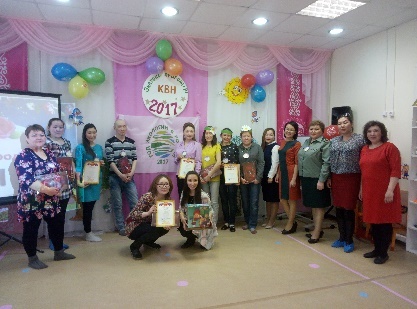 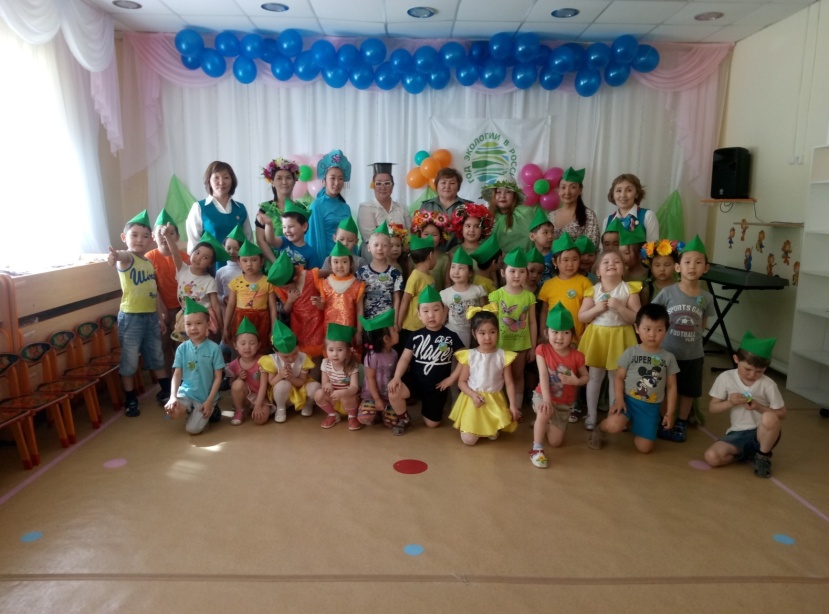 КВН «Знатоки природы» среди родителей групп     Посвящение в «Эколята-дошколята»   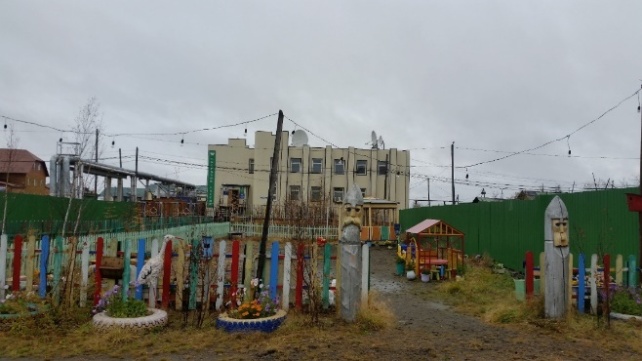                                             Смотр-конкурс «Лучшая клумба»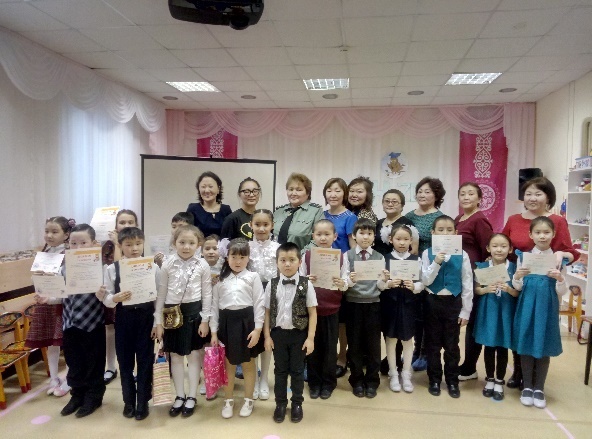 Участники НПК в рамках плана мероприятий по преемственности для обучающихся и воспитанников  городаСреднеколымска и Году экологии в РФ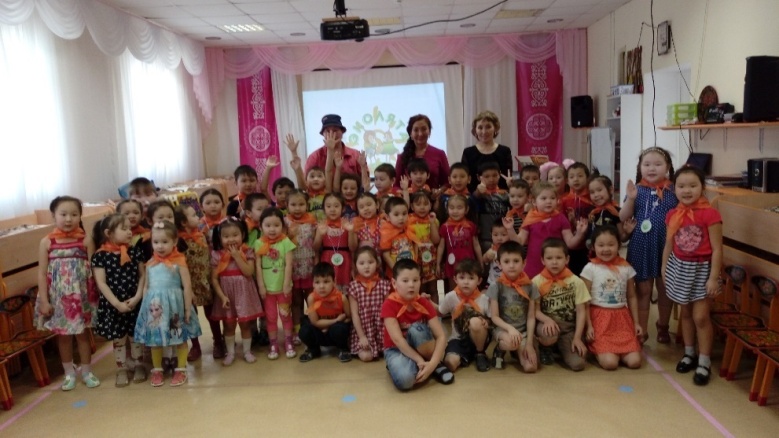                                            Экологический праздник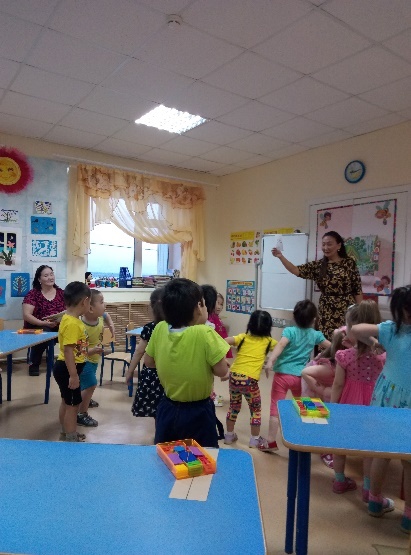           Интеллектуальная игра «Знатоки природы» в подготовительной группеОсенние праздники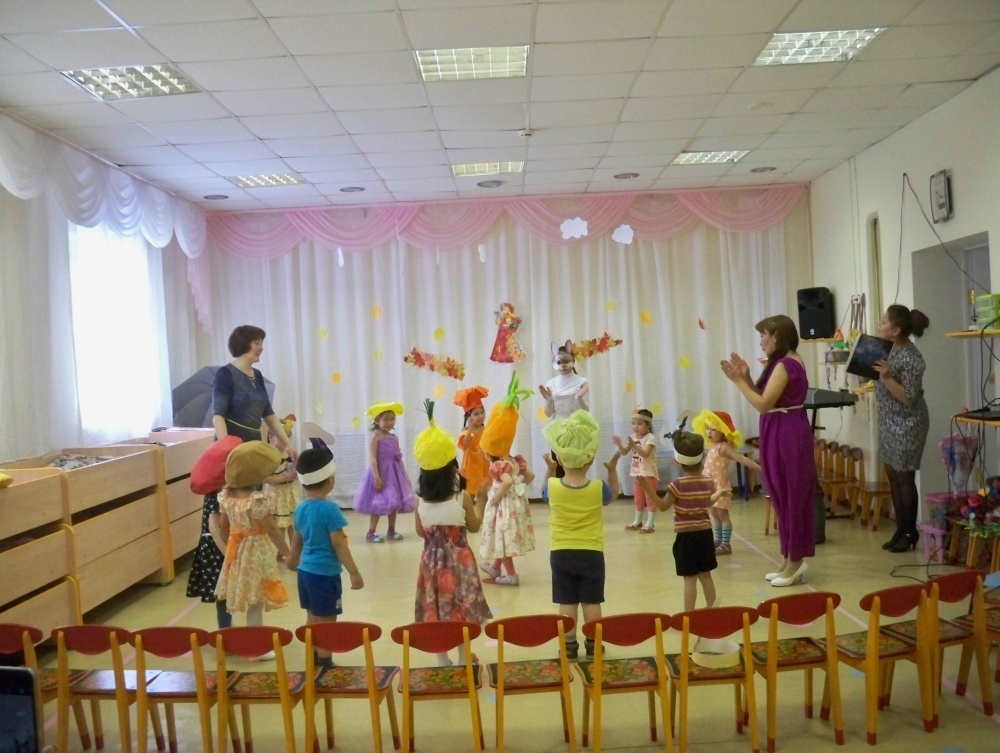 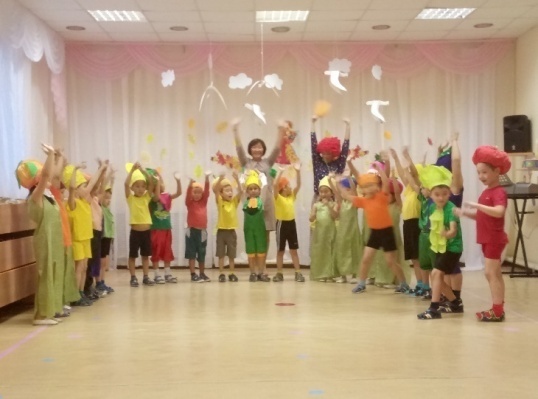 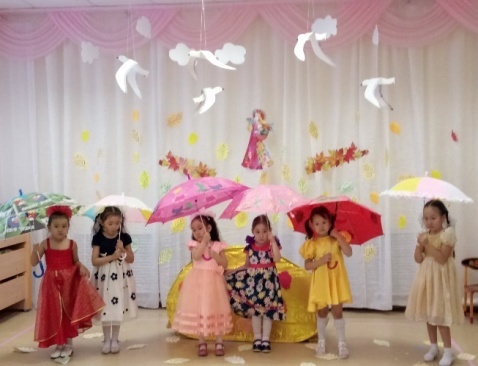 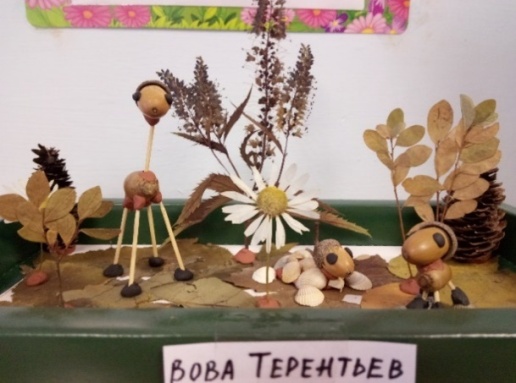 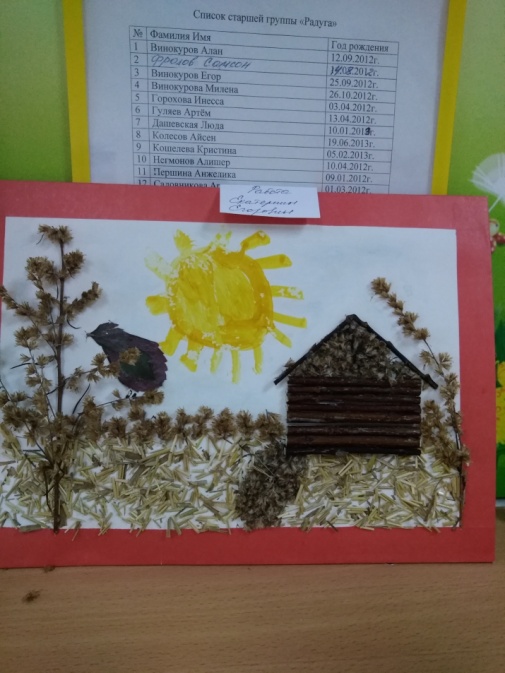 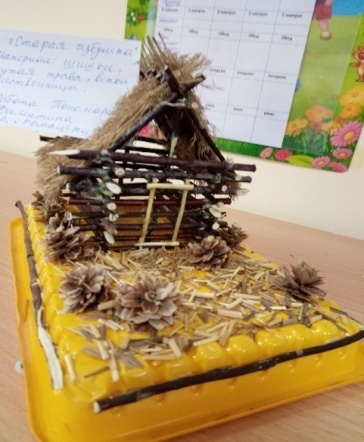 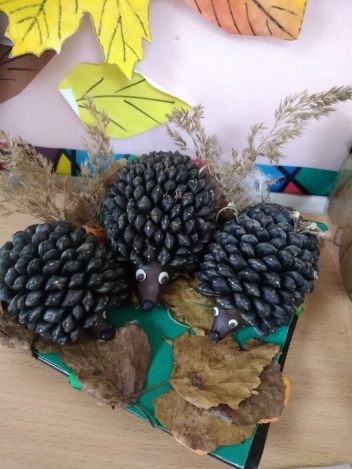 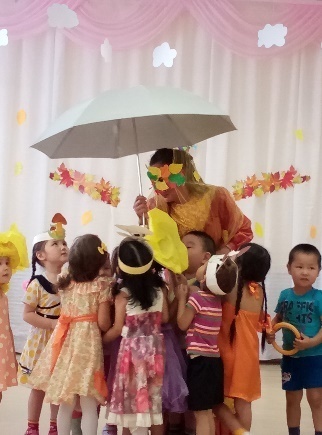 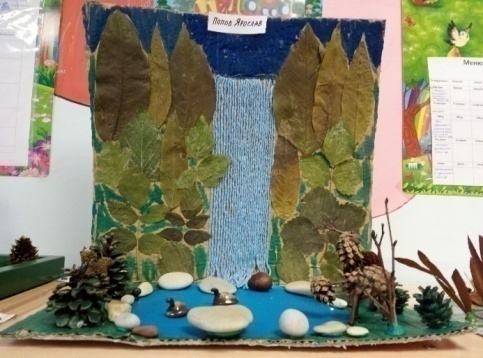 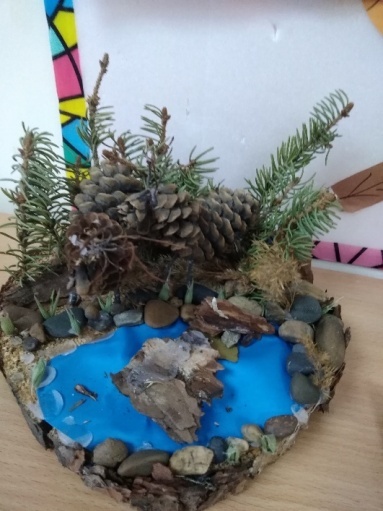                                                  Изготовление лэпбуков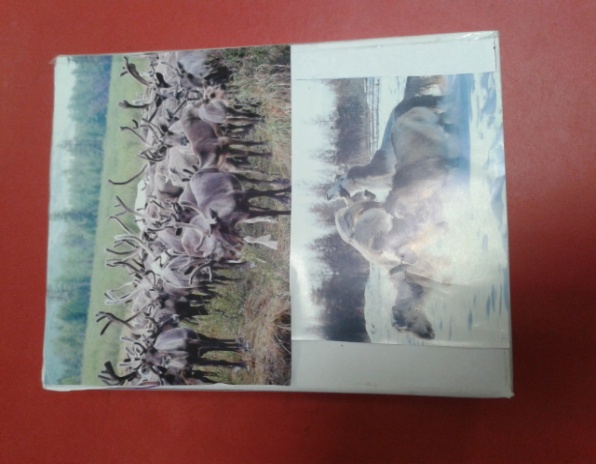 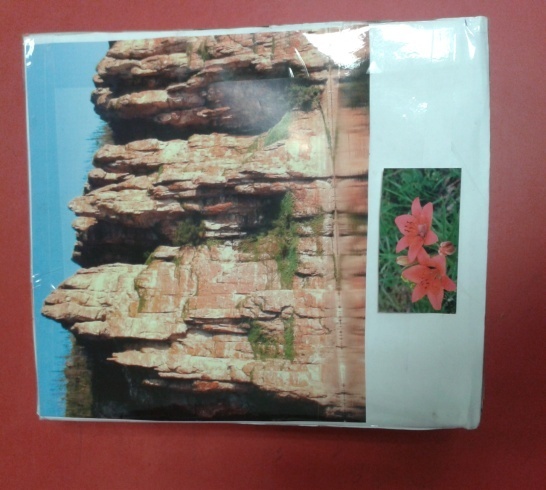 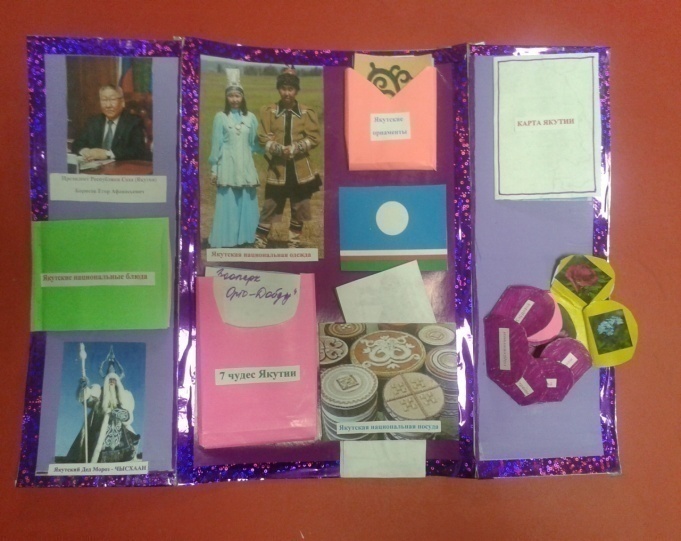 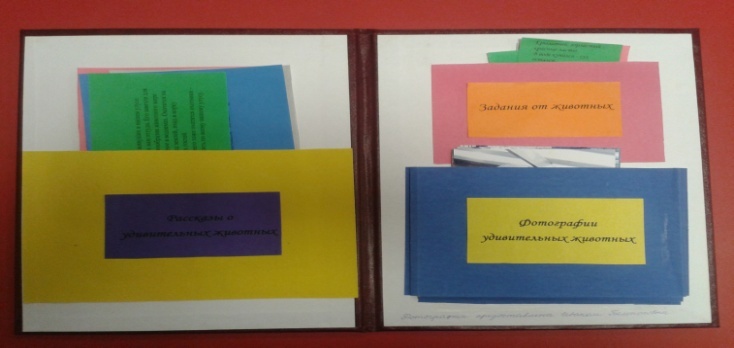                                                 Фотовыставка «Байанай»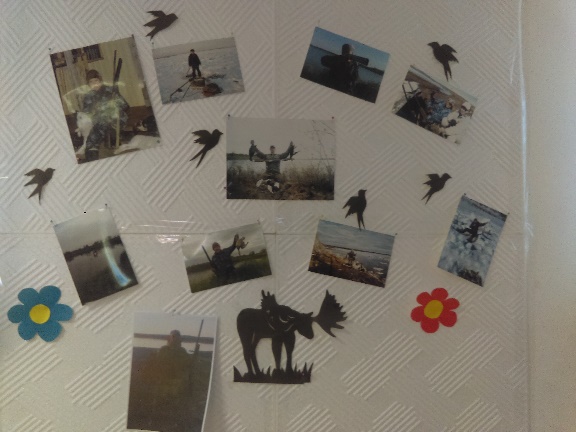                                           Экскурсия на берег Колымы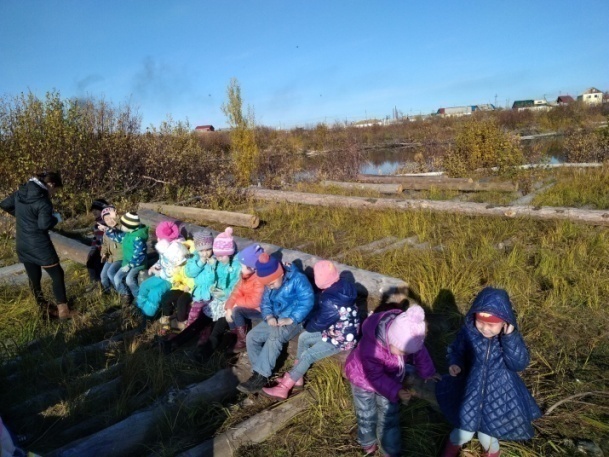                                             Экскурсия в библиотеку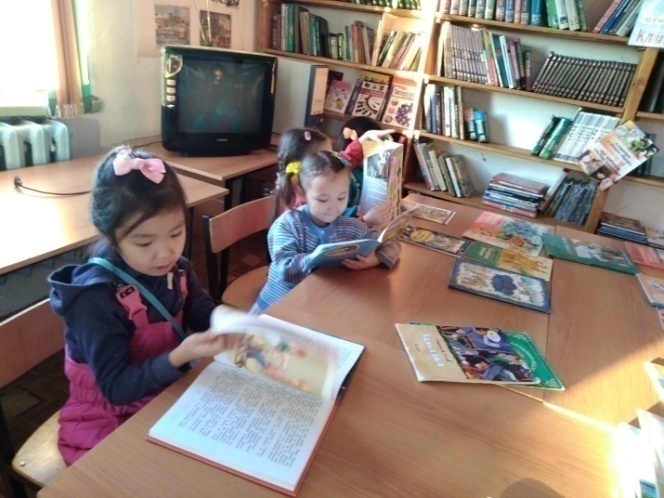 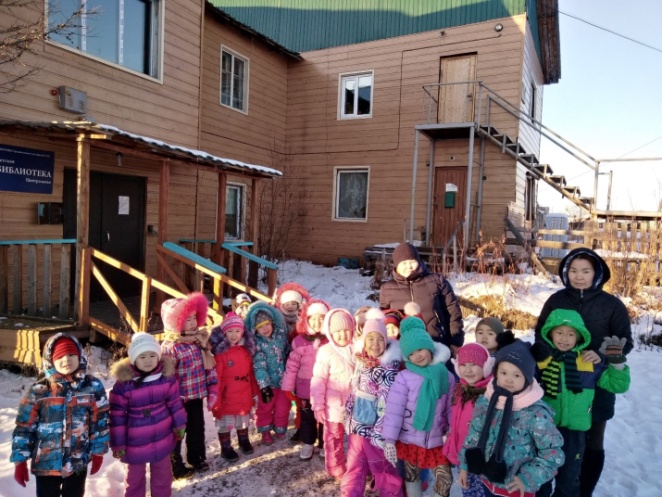              Мы в музее                                                       Мы на рыбалке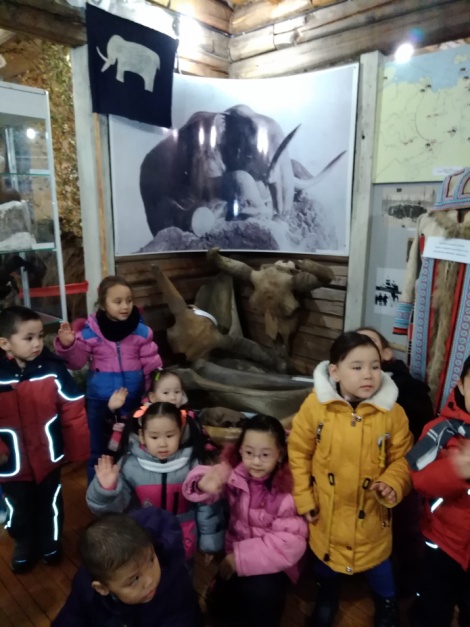 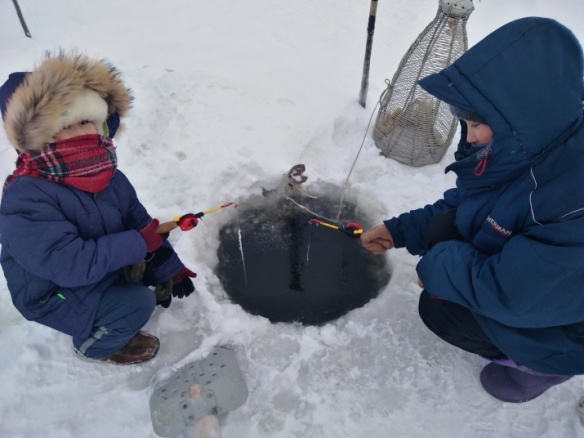                                     Исследование снега с Южной котельной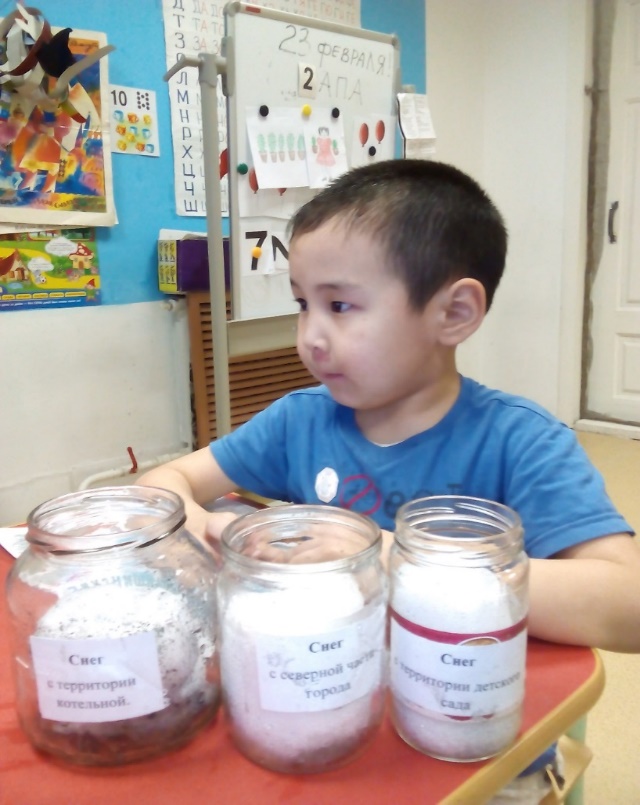 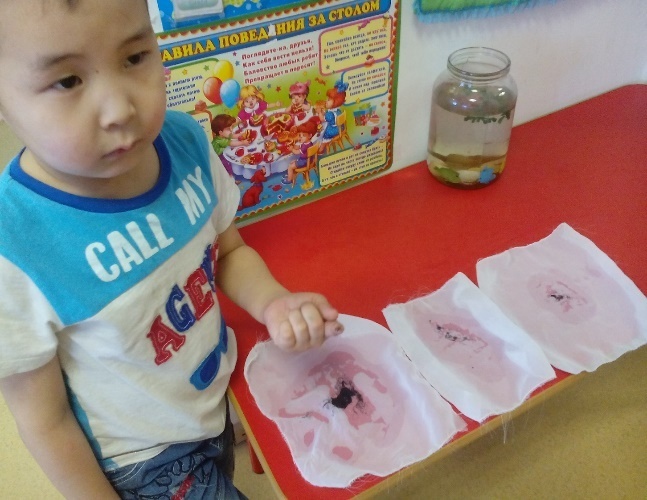                                             Акция  «Покорми птиц»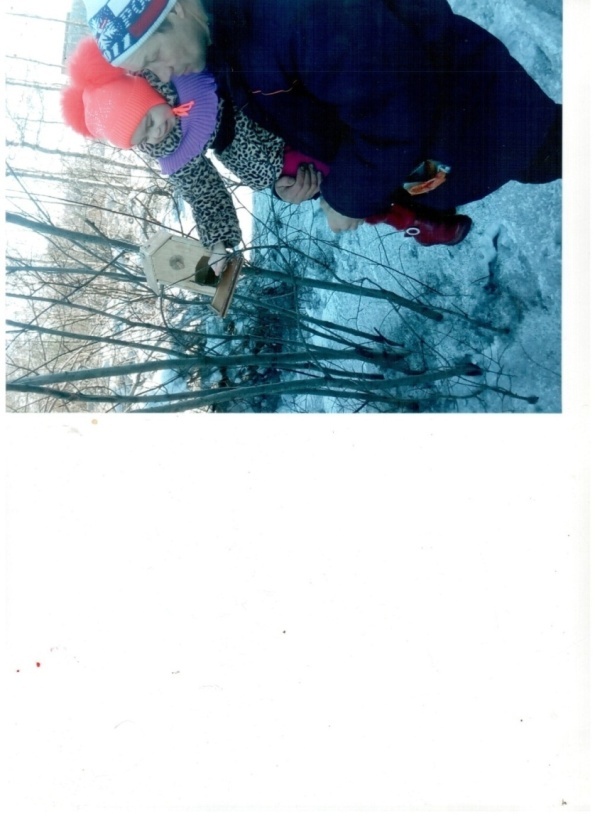 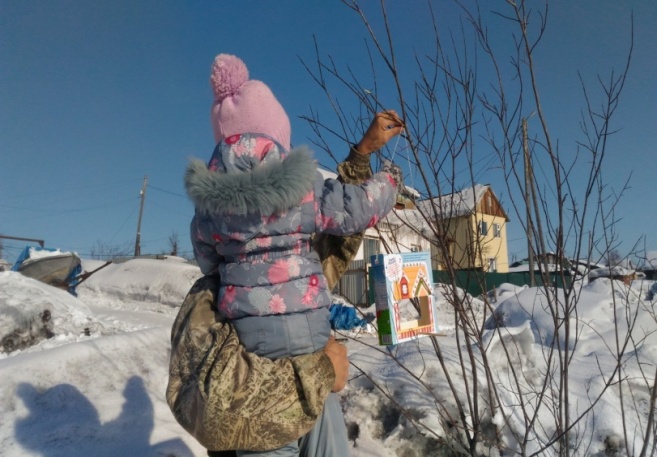 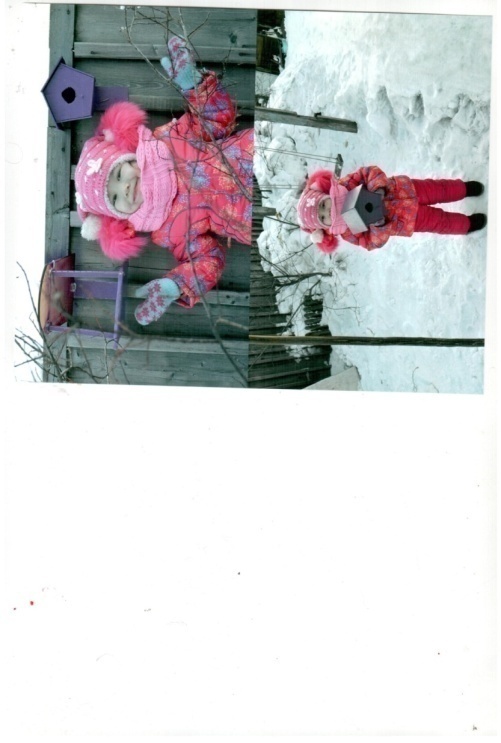 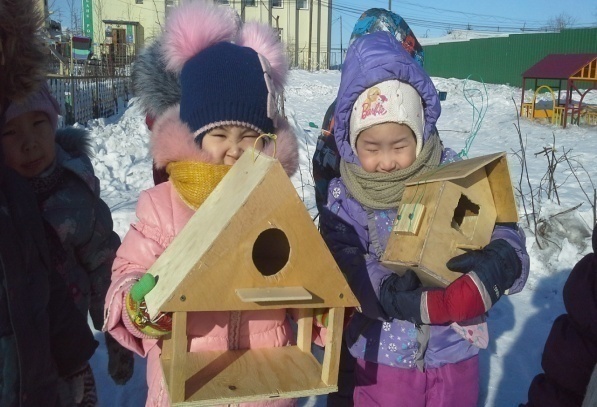 БлокиБлокиCредняя  группаCтаршая группаПосвящение в«Эколята »Посвящение в«Эколята »Цель: формирование экологически грамотного отношения дошкольников к природе.Цель: формирование экологически грамотного отношения дошкольников к природе.Мир природыI Растения Колымы»Дать первоначальные представления о природе, особенностях растительного мира родного края. Познакомить с некоторыми растениями. Учить сравнивать, выделять главные различия, делать простейшие умозаключения; учить отличать хвойные деревья от лиственных.Расширять и уточнять представления о растительном мире родного края (деревья, кустарники, травянистые растения, растения леса, лесные ягоды, грибы, мох).Мир природыII«Животный мир  нашего края»Познакомить с некоторыми животными, живущими в нашем краю; с их приспособленностью к климатическим условиям, зависящим от особенностей северной природы. Учить устанавливать зависимости и закономерности в природеПознакомить с «Красной книгой». Расширять знания о животном мире Севера, уточнять особенности их приспособления к суровым климатическим условиям. Формировать представление о зимующих и перелётных птицах. Закреплять умение находить и узнавать зимующих птиц.Мир природыIII «Природа Колымы»Дать представление об особенностях и многообразии природных явлений  природы ; о сезонных изменениях природы. Учить различать и называть состояние погоды. Учить создавать и осмысливать целостности: болото, лес, улица.Расширять представления об особенностях климата, природных условий Крайнего Севера. Наблюдать с детьми явления природы. Расширять представления о целостности (лес, реки,болото, озеро и др.),IVЭкология городаИсследовательская деятельность старших дошкольников Проект «Чисто не там где убирают, а там где не мусорят»«Загрязнение воды и воздуха» , «Проблема мусора»СодержаниеЦельСрок1.Привлечь родителей к сбору краеведческого и познавательного материалаОктябрь2.Консультации на темы «Знакомим детей с природой родного края», «Родной свой край люби и знай»Дать родителям общее представления как знакомить детей с родным краем, использовать приобретенные знания в воспитании детей в семье.В течении года3.Проведение совместных мероприятийПривлечь внимание родителей к проблеме отношений детей и совместными усилиями достичь положительных результатов в ознакомлении детей с родным краем.В течении года4.Изготовлеик атрибутов для игр.Вовлечь родителей к воспитательно-образовательной работе группы изготовлением атрибутов к играм с привлечением детей.В течении года5.Помощь в организации экскурсийПривлечь родителей в оказании помощи транспортом о экскурсии по городу, на природу, на речку.В течении года6.Изготовление костюмов для танцев, лэпбуков.В течении года7.Участие в выставках творчества «Дары природы», «Осенние фантазии», «Подснежник-весенний цветок»В течении года